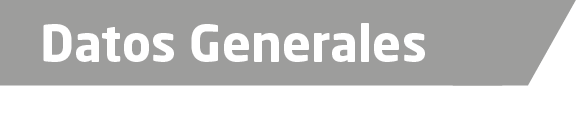 Nombre: Blanca Flor Ramón PeraltaGrado de Escolaridad: Licenciatura en Derecho, Maestría en Administración de Justicia, y Doctorado en Ciencias Jurídicas, Administrativas y de Educación (recién concluido y en periodo de realización de Tesis) Cédula Profesional Cédula profesionalTeléfono de Oficina: 0122-88-88-247-48Correo Electrónico: mtra.blancaflorramonp@gmail.com Datos GeneralesF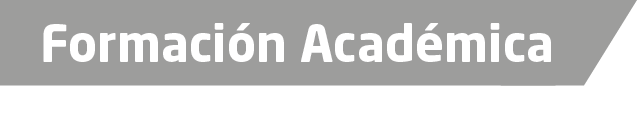 1991-1995 UNIVERSIDAD VERACRUZANA (XALAPA)Licenciatura en Derecho2005-2007 UNIVERSIDAD VILLA RICAMaestría en Administración de Justicia.2015-2017 UNIVERSIDAD DE LAS NACIONESDoctorado en Ciencias Jurídicas, Administrativas y de la Educación (Periodo de realización de tesis). Trayectoria Profesional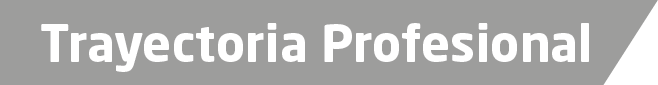 1997Defensora de Oficio en el Poder Judicial del Estado, Poza Rica, Veracruz.1997 a 2015Secretaria de Acuerdos en el Poder Judicial en el Estad de Veracruz. 2009Juez en el Poder Judicial en el estado de Veracruz (Huayacocotla y Veracruz)2015Fiscal Auxiliar del Fiscal Regional Zona Centro Veracruz.2016-Fiscal de Distrito de la Zona Centro Veracruz-Fiscal Regional Zona Norte Tantoyuca.2017 a la fecha-Fiscal Regional Zona Centro Cosamaloapan.A Conocimiento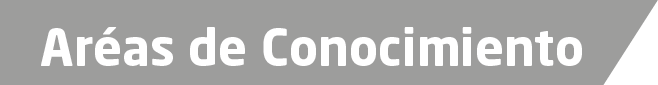 Derecho Constitucional y AmparaDerecho Civil y MercantilDerecho Penal